Załącznik Nr 3                8do zarządzenia Nr……………….Lubuskiego Wojewódzkiego  Lekarza Weterynarii z dnia…….30 października 2012 r.…………………………………….w sprawie Programu Zarządzania Zasobami Ludzkimi w Wojewódzkim Inspektoracie Weterynarii w Zielonej Górze                                                                                    PROCEDURAnaboru wewnętrznego na wolne stanowiska pracyw korpusie służby cywilnej§ 1.Nabór na wolne stanowiska w służbie cywilnej przeprowadza się zgodnie z:ustawą z dnia 21 listopada 2008 r. o służbie cywilnej (Dz. U.  Nr 227, poz. 1505 z późn.zm.), zarządzeniem Nr 70 Prezesa Rady Ministrów z dnia 06 października 2011 r. w sprawie wytycznych w zakresie przestrzegania zasad służby cywilnej oraz w sprawie zasad etyki korpusu służby cywilnej (M.P. Nr 93, poz. 953); zarządzeniem Nr 3 Szefa Służby Cywilnej z dnia 30 maja 2012 r. w sprawie standardów zarzadzania zasobami ludzkimi w służbie cywilne;oraz z zasadami zawartymi w niniejszej procedurze.Przyjęta procedura naboru wewnętrznego ma zagwarantować w szczególności: realizację zasady otwartości i konkurencyjności naboru;wyeliminowanie uznaniowości i subiektywizmu przy dokonywaniu ocen w naborze; zatrudnianie osób posiadających kwalifikacje umożliwiające najlepszą realizację powierzonych zadań.Wewnętrzna procedura naboru na wolne stanowiska w służbie cywilnej składa się z pięciu etapów: etap    I   -  upowszechnienie informacji o naborze wewnętrznym; etap II   - przyjęcie dokumentów aplikacyjnych od osób ubiegających się                  o zatrudnienie; etap III - przeprowadzenie weryfikacji dokumentów aplikacyjnych, pod kątem                                                             spełnienia  wymogów formalnych;4) etap    IV  -   ocenienie spełnienia wymagań kompetencyjnych;5) etap    V   -   udokumentowanie procesu naboru.Metodami i technikami stosowanymi w naborze wewnętrznym są:w przypadku weryfikacji spełnienia wymogów formalnych ocena złożonych dokumentów,w przypadku oceny spełnienia wymagań kompetencyjnych ocena rozmowy kwalifikacyjnej.§ 2.Rekrutacja wewnętrzna oznacza przeniesienie na wakujące stanowisko członka korpusu służby cywilnej w obrębie urzędu lub pomiędzy urzędami, w ramach służby cywilnej, które nie wiąże się ze wszczęciem rekrutacji zewnętrznej.Dla Inspektoratu przynosi: szereg korzyści:możliwość objęcia przez pracownika innego stanowiska, szczególnie wyższego w hierarchii  stanowisk niż obecne jest silnym bodźcem motywującym do  rozwoju zawodowego, do podnoszenia kompetencji,lojalność wobec pracowników wzmacnia przywiązanie do organizacji,organizacja posiada dużą wiedzę o pracowniku, jego wadach, zaletach, sposobie pracy,krótki okres adaptacji pracownika na nowym stanowisku pracy,mniejsze koszty procedury naboru;wadami rekrutacji wewnętrznej jest:zawężenie możliwości wyboru kandydata,promocja pracowników, która blokuje napływ nowych osób do Inspektoratu,ryzyko powstawania nieformalnych powiązań.§ 3.1. Proces naboru wewnętrznego inicjuje kierujący komórką organizacyjną, 
w której występuje lub wystąpi potrzeba obsadzenia wolnego stanowiska pracy, zwany dalej wnioskodawcą. Wnioskodawca składa do Wojewódzkiego Lekarza Weterynarii  wniosek o wyrażenie zgody na rozpoczęcie naboru wewnętrznego wraz z uzasadnieniem (formularz nr 1).2. W przypadku wyrażenia zgody  na uruchomienie naboru wewnętrznego przez Wojewódzkiego Lekarza Weterynarii, komórka właściwa ds. kadr upowszechnia informację o naborze na tablicy ogłoszeń Wojewódzkiego Inspektoratu Weterynarii oraz internetowej stronie urzędu. 3. Treść informacji o naborze wynika z aktualnego opisu stanowiska pracy. Informacja zawiera w szczególności określenie kompetencji niezbędnych i dodatkowych istotnych dla prawidłowego wykonywania zadań na stanowisku (w zakresie wiedzy, stażu pracy, znajomości języka obcego itp.), a także wskazanie dokumentów, które należy złożyć oraz określenie terminu na dokonanie tej czynności. 4. Pracownicy składają wymagane dokumenty, w formie papierowej, do komórki właściwej ds. kadr:     1)  list motywacyjny;     2) wypełniony formularz nr 2 (cz. A);      3) inne dokumenty, jeśli ich obowiązek wynika z informacji o naborze wewnętrznym;     4) pracownik może także złożyć dokumenty potwierdzające kompetencje, jeżeli uważa je za szczególnie istotne. § 4.1. Po upływie terminu składania dokumentów komórka właściwa ds. kadr weryfikuje spełnianie przez pracowników składających dokumenty, wymagań związanych ze stanowiskiem, możliwych do oceny na podstawie dokumentów znajdujących się w aktach osobowych pracowników oraz w oparciu o dokumenty złożone przez pracowników. Ocena spełnienia wymagań formalnych następuje na formularzu nr 2 
(cz. B) 2. Następnie komórka właściwa ds. kadr sporządza listę pracowników, którzy spełniają wymagania formalne, i przekazuje ją wnioskodawcy wraz z dokumentami aplikacyjnymi pracowników. 3. Wnioskodawca przeprowadza z pracownikami rozmowę kwalifikacyjną, dokonując oceny wiedzy, doświadczenia zawodowego i innych kompetencji pracowników uczestniczących w naborze wewnętrznym w oparciu o kryteria/wymagania wynikające z informacji o naborze wewnętrznym oraz biorąc pod uwagę charakter zadań wykonywanych na stanowisku, stopień ich złożoności oraz wymaganą na stanowisku samodzielność i kreatywność. 4. Wymieniona w ust. 3 ocena musi być dokonana zgodnie z zasadą równego traktowania pracowników w zakresie warunków zatrudnienia i awansowania oraz udokumentowana. 5. Protokół zawierający oceny z rozmowy kwalifikacyjnej Wnioskodawca wraz z dokumentami aplikacyjnymi przekazuje do   komórki właściwej ds. kadr.6. W oparciu o wyniki oceny rozmowy kwalifikacyjnej, Wnioskodawca wskazuje pracownika, którego kompetencje w największym stopniu odpowiadają wymaganiom związanym ze stanowiskiem. Następnie, w porozumieniu z kierującym komórką organizacyjną, w której kandydat jest aktualnie zatrudniony, sporządza wniosek o przeniesienie pracownika i przekazuje go do komórki właściwej ds. kadr (formularz nr 3). § 5.1. Na podstawie wniosku określonego w § 4 ust. 6 Wojewódzki Lekarz Weterynarii  podejmuje decyzję co do przeniesienia wybranego pracownika na stanowisko, na które prowadzony był nabór wewnętrzny. 2. Po decyzji Wojewódzkiego Lekarza Weterynarii co do przeniesienia pracownika na stanowisko, na które prowadzony był nabór wewnętrzny, komórka właściwa do spraw kadr upowszechnia informacje w tym zakresie na tablicy ogłoszeń i internetowej stronie urzędu. 3. Po zakończeniu naboru wewnętrznego aplikacje przesłane przez pracowników podlegają zniszczeniu, z wyjątkiem oryginałów dokumentów, które są zwracane kandydatom. 4. Każdy proces naboru wewnętrznego wspiera organizacyjnie wyznaczony pracownik komórki właściwej do spraw kadr.Formularz nr 1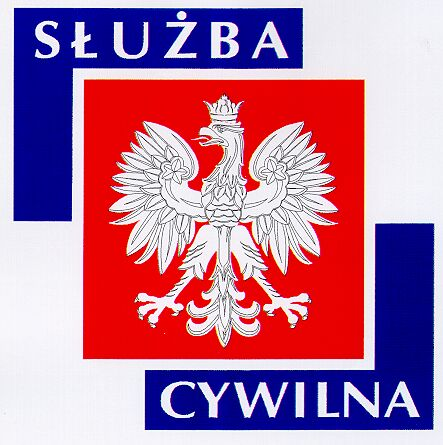 WNIOSEK  O WSZCZĘCIE NABORU WEWNĘTRZNEGO………………………………………………………………………                                                                            (data i podpis wnioskodawcy)                                                                                            …………………………………………………………………                                                                              (data i podpis kierownika jednostki)Formularz nr 2…………………………………                                                                                                                                                                                                       (podpis pracownika)Część B. Wypełnia komórka właściwa do spraw kadr.Ocena spełniania wymagań formalnych:……………………………………………………………………                                                                            (podpis pracownika komórki ds. kadr)Formularz nr 3WNIOSEK  W SPRAWIE PRZENIESIENIA PRACOWNIKA                                                                   Lubuski Wojewódzki Lekarz Weterynarii                                                                                        w Zielonej Górze………………………………………………………………………………. …………………………………………………………………………………………….(data i podpisy kierujących komórkami organizacyjnymi)                                                                                   ………………………………………………………………(data i podpis pracownika k.o. ds. kadr)                                                                                               …………………………………………………………………   (data i podpis kierownika jednostki) Na stanowisko:W zespole:Symbol opisu stanowiska:Wymiar etatu:Przyczyna złożenia wniosku:□ vacat – przyczyna powstania vacatu:□ zastępstwo – w związku z usprawiedliwioną nieobecnością                                               w okresie:Szczegółowe uzasadnienie wniosku:Opinia komórki organizacyjnej właściwej ds. kadr:Opinia komórki organizacyjnej właściwej ds. kadr:Wynagrodzenie zasadniczew przedziale (w PLN):Wynagrodzenie zasadniczeprzedział/wartość punktowa wynikająca z wartościowania stanowiska:Imię i nazwisko pracownika k.o. właściwej ds. kadr wyznaczonego do obsługi naboru wewnętrznego:Imię i nazwisko pracownika k.o. właściwej ds. kadr wyznaczonego do obsługi naboru wewnętrznego:  □   ZATWIERDZAM□   NIE ZATWIERDZAM   FORMULARZ APLIKACYJNY Część A. Na stanowisko:W zespole:Dane pracownika:Dane pracownika:imię i nazwisko:imię i nazwisko:miejsce zatrudnienia:miejsce zatrudnienia:nr tel. kontaktowego:adres poczty elektronicznej:WykształcenieProszę wpisać również wykształcenie uzupełniające, studia podyplomowe itp.WykształcenieProszę wpisać również wykształcenie uzupełniające, studia podyplomowe itp.WykształcenieProszę wpisać również wykształcenie uzupełniające, studia podyplomowe itp.WykształcenieProszę wpisać również wykształcenie uzupełniające, studia podyplomowe itp.posiadane (poziom):nazwa uczelnirok ukończeniakierunek/specjalizacjauzyskany tytuł zawodowy/stopień naukowyDodatkowe uprawnienia, umiejętności, zainteresowania:Dodatkowe uprawnienia, umiejętności, zainteresowania:Poziom znajomości języka obcego:Poziom znajomości języka obcego:język□ podstawowy     □ średnio zaawansowany     □ dobry     □ bardzo dobry    □ biegłyjęzyk □ podstawowy     □ średnio zaawansowany     □ dobry     □ bardzo dobry    □ biegłyjęzyk  □ podstawowy     □ średnio zaawansowany     □ dobry     □ bardzo dobry    □ biegłyPrzebieg pracy zawodowejPrzebieg pracy zawodowejPrzebieg pracy zawodowejPrzebieg pracy zawodowejPrzebieg pracy zawodowejOkres zatrudnienia(podać dzień, miesiąc i rok)od …. do ….Okres zatrudnienia(podać dzień, miesiąc i rok)od …. do ….nazwa pracodawcyostatnio zajmowane stanowiskopodstawa rozwiązania umowy o pracę/stosunku służbowegoDodatkowe informacje dotyczące np. doświadczenia zawodowegoInne informacje dotyczące spełnienia wymagań wynikających z informacji o naborze wewnętrznymWymaganieOcena spełnieniaWymagania niezbędneWymagania niezbędne…………………………………………………… - spełnia                     - nie spełnia…………………………………………………… - spełnia                     - nie spełnia…………………………………………………… - spełnia                     - nie spełnia…………………………………………………… - spełnia                     - nie spełnia…………………………………………………… - spełnia                     - nie spełniaWymagania dodatkowe/pożądaneWymagania dodatkowe/pożądane…………………………………………………… - spełnia                     - nie spełnia…………………………………………………… - spełnia                     - nie spełnia…………………………………………………… - spełnia                     - nie spełniaWnosimy o przeniesienieWnosimy o przeniesieniePani/Pana:Pani/Pana:z dniem: z dniem: na stanowisko:do spraw:w komórce organizacyjnej:wymiar etatu:Dane dotyczące dotychczasowego zatrudnieniaDane dotyczące dotychczasowego zatrudnieniaaktualnie zajmowane stanowisko:do spraw:w komórce organizacyjnej:wymiar etatu:mnożnik wynagrodzenia zasadniczego:mnożnik wynagrodzenia zasadniczego:dodatek za wieloletnią pracę:dodatek za wieloletnią pracę:dodatek służby cywilnej (stopień służbowy):dodatek służby cywilnej (stopień służbowy):Uwagi k.o. właściwej ds. kadr  □   ZATWIERDZAM□   NIE ZATWIERDZAM   Ustalam mnożnik wynagrodzenia zasadniczego na poziomie: